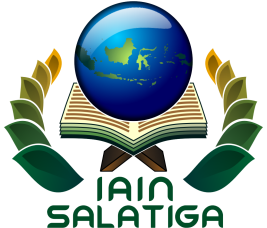 FORMULIR PENGAJUAN MUNAQASYAH SKRIPSI(PENDAFTARAN SETIAP BULAN TANGGAL 1 – 15)Yang bertanda tangan dibawah ini :Nama	:	NIM :	Tempat/Tanggal Lahir	:		Jenis Kelamin 	: Pria / Wanita *)Jurusan	:		Pembimbing Skripsi	:		Judul Skripsi	:		Tahun Masuk IAIN	:		Warga Negara	:		Status Perkawinan 	: Kawin / Belum Kawin *)Ijazah SMU Yang dimiliki : MAN / SMA / SMEA / STM / SMK / Lain-lain(	)*)~ Tahun Lulus	:	Asal Sekolah :	~ Kabupaten/Kodia	:	Propinsi         :	Status Pekerjaan 	: Belum Bekerja / Sudah Bekerja di 	*)Alamat Lengkap	:				No. HP 	Mengajukan permohonan untuk menempuh Munaqasyah Skripsi. Bersama ini kami lampirkan persyaratan-persyaratan sbb :  Salatiga, …………………………Catatan : *) Coret yang tidak perluNoPersyaratanKetFormulir Pendaftaran Bukti Lunas SPP asli dari bagian keuangan (Ibu Anida Rahmawati)Daftar Nilai SKK (mahasiswa regular)Bukti lulus seluruh mata kuliah (Fotokopi Transkrip Nilai)Surat Keterangan Lulus Ujian Komprehensif dari Akademik fakultas Ushuluddin, Adab dan HumanioraNaskah skripsi 4 (empat) eksemplar yang disetujui oleh pembimbingdimasukkan dalam stopmap snelhecter plastik warna Biru (SPI), Merah (IAT), Kuning (IH), Hijau (BSA), Orange(AFI)Ringkasan Naskah skripsi dalam bentuk print out power point rangkap 4 (empat) dimasukkan dalam naskah skripsiSurat Tugas Pembimbing Skripsi 1 (satu) lembarLembar Konsultasi AsliFotokopi ijazah terakhir yang dilegalisir 2 (lembar)Fotokopi KRS pengambilan mata kuliah Skripsi yang ditandatangani PAPas Foto berwarna ukuran 3 x 4 cm dengan latar belakang warna merah = 5  lembar, pososi menghadap lurus ke depan dan foto tanpa bingkaiLaki-laki      : Berjas Hitam dan berdasiPerempuan  : Berjas hitam dan berjilbab putihMengetahuiKetua Jurusan……….………………………………….NIP. ……………………………Pemohon……………………………